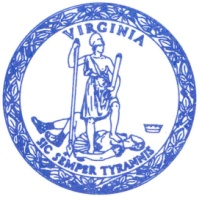 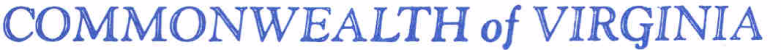 Commonwealth Transportation BoardAubrey L. Layne, Jr.	                        1401 East Broad Street 		      		       (804) 786-2701      Chairman	                          Richmond, Virginia 23219			Fax: (804) 786-2940               	AGENDAMEETING OF THE COMMONWEATH TRANSPORTATION BOARDHotel RoanokeShenandoah RoomSeptember 17, 20148:30 a.m. or upon adjournment of the September 16, 2014 Workshop Meeting.Public Comments:Approval of Minutes July 16, 2014LOCAL ASSISTANCE DIVISION:		       	Presenting: Jennifer DeBruhl		        			Division AdministratorAction on Revenue Sharing Transfer Specifically; Northern Virginia DistrictTown of DumfriesAction on Authorization for the Commissioner of Highways to Execute Federal Lands Access Program Project Agreements.LOCATION AND DESIGN DIVISION:		   	Presenting: Bart Thrasher		  	State Location and Design EngineerAction on Location Approval of the Pacific Boulevard Extension Project, Loudoun County Located in the Northern Virginia District.Action on Proposed Limited Access Control Changes Specifically;		Hampton Roads District		City of EmporiaInterstate 95 Meherrin River Bridge Replacement ProjectProject 0095-109-S02, P101, R201, C501, B601 and B602Action on Limited Access Control Changes Specifically;Staunton District				City of Staunton and County of AugustaRoute 262 and Route 613 InterchangeProject 0262-007-790, P-101, R-201Action on Limited Access Control Changes Specifically: Bristol District County of Buchanan Route 460 Connector Phase II and Route 609 Interchange Project 0460-013-849, PE-101, RW-201, C-501 MAINTENANCE DIVISION:				Presenting: Emmett Heltzel									State Maintenance EngineerAction on Commemorative Naming of the bridge over Tom’s Creek on Route 72 North, Wise County Located in the Bristol District as the “Staff Sgt. Michael T. Gibson” Bridge.Action on Abandonment and Discontinuance of Separate Portions of Old Route 57  in the County of Halifax Located in the Lynchburg District.PROGRAMMING  DIVISION:				Presenting: Diane Mitchell									Division Administrator Action on Addition of Various Projects to the Six-Year Improvement Program for                           Fiscal Years  2015 – 2020.Action on Utilization of Available Federal Funds and Obligation Authority.NORTHERN VIRGINIA/FREDERICKSBURG DISTRICTS:				Presenting:  Richard L. Walton		Chief of PolicyAction on a resolution Designating I-95 HOT Lanes.RAIL AND PUBLIC TRANSPORTATIOM:				Presenting:  Kevin Page							Chief Operating OfficerAction on Adjustment of Capital Projects in Six-Year Improvement Programs. SCHEDULING AND CONTRACT:		Presenting: Emmett Heltzel		   	State Maintenance EngineerAction on Bids.Threshold Report NEW BUSINESS: 			ADJOURNMENT:# # #